РЕШЕНИЕОб утверждении Положения о формах и порядке поощренийв муниципальном образовании «Красногвардейский район»Рассмотрев обращение администрации муниципального образования «Красногвардейский район от 15.11.2019 г. № 5245, руководствуясь Федеральным законом от 06.10.2003 г. № 131-ФЗ «Об общих принципах организации местного самоуправления в Российской Федерации», Уставом муниципального образования «Красногвардейский район», в целях совершенствования деятельности в сфере наградной политики органов местного самоуправления муниципального образования «Красногвардейский район», Совет народных депутатов муниципального образования «Красногвардейский район»решил:1. Утвердить:- Положение о формах и порядке поощрений в муниципальном образовании «Красногвардейский район» (приложение № 1);- образец удостоверения Почетного гражданина муниципального образования «Красногвардейский район» (приложение № 2);- образец бланка Почетной грамоты муниципального образования «Красногвардейский район» (приложение № 3).2. Признать утратившими силу: - постановление Совета народных депутатов муниципального образования «Красногвардейский район» от 10.09.2004 г. № 172 «О Положении «О формах и порядке поощрений в  Красногвардейском  районе»;- решение Совета народных депутатов муниципального образования «Красногвардейский район» от 10.08.2007 г. № 65 «О внесении изменений в постановление Совета народных депутатов Красногвардейского района № 172 от 10.09.2004 г. «О Положении «О формах и порядке поощрений в Красногвардейском районе»;- решение Совета народных депутатов муниципального образования «Красногвардейский район» от 27.06.2008 г. № 214 «О внесении изменений в постановление Совета народных депутатов Красногвардейского района от 10.09.2004 г. № 172 «О Положении «О формах и порядке поощрений в Красногвардейском районе»;- решение Совета народных депутатов муниципального образования «Красногвардейский район» от 24.04.2009 г. № 334 «О внесении изменений в постановление Совета народных депутатов Красногвардейского района № 172 от 10.09.2004 г. «О Положении «О формах и порядке поощрений в Красногвардейском районе»;- решение Совета народных депутатов муниципального образования «Красногвардейский район» от 24.02.2010 г. № 207 «О протесте прокурора Красногвардейского района от 29.01.2010 г. № 86-01-2010 на постановление Совета народных депутатов муниципального образования «Красногвардейский район» от 10.09.2004 г. № 172 «О Положении «О формах и порядке поощрений в Красногвардейском районе»;- решение Совета народных депутатов муниципального образования «Красногвардейский район» от 17.10.2011 г. № 316 «О внесении изменений в постановление Совета народных депутатов муниципального образования «Красногвардейский район» от 10.09.2004 г. № 172 «О Положении «О формах и порядке поощрений в Красногвардейском районе»;- пункт 1 решения Совета народных депутатов муниципального образования «Красногвардейский район» от 29.02.2012 г. № 346 «О внесении изменений в некоторые нормативные правовые акты муниципального образования «Красногвардейский район»;- пункт 1 решения Совета народных депутатов муниципального образования «Красногвардейский район» от 21.01.2013 г. № 41 «О внесении изменений в некоторые нормативные правовые акты муниципального образования «Красногвардейский район»;- решение Совета народных депутатов муниципального образования «Красногвардейский район» от 30.09.2014 г. № 125 «О внесении изменений в постановление Совета народных депутатов муниципального образования «Красногвардейский район» от 10.09.2004 г. № 172 «О Положении «О формах и порядке поощрений в Красногвардейском районе»;- решение Совета народных депутатов муниципального образования «Красногвардейский район» от 22.10.2014 г. № 129 «О внесении изменений в Положение «О формах и порядке поощрений в Красногвардейском районе», утвержденное постановлением Совета народных депутатов муниципального образования «Красногвардейский район» от 10.09.2004 г. № 172»;- пункт 1 решения Совета народных депутатов муниципального образования «Красногвардейский район» от 07.04.2017 г. № 234 «О внесении изменений в некоторые нормативные правовые акты Совета народных депутатов муниципального образования «Красногвардейский район»; - решение Совета народных депутатов муниципального образования «Красногвардейский район» от 28.04.2017 г. № 240 «О внесении изменений и дополнений в постановление Совета народных депутатов муниципального образования «Красногвардейский район» от 10.09.2004 г. № 172 «О Положении «О формах и порядке поощрений в Красногвардейском районе».3. Опубликовать настоящее решение в газете «Дружба», разместить в официальном сетевом издании «Газета Красногвардейского района «Дружба» (http://kr-drugba.ru, ЭЛ № ФС77-74720 от 29.12.2018 г.), а также на официальном сайте муниципального образования «Красногвардейский район» в сети «Интернет» (www.amokr.ru).4. Настоящее решение вступает в силу со дня его опубликования.Приложение № 1 к решениюСовета народных депутатов муниципального образования «Красногвардейский район»от 29.11.2019 г. № 105ПОЛОЖЕНИЕо формах и порядке поощрений в муниципальном образовании«Красногвардейский район»1. Общие положенияНастоящее Положение регулирует вопросы поощрений граждан, коллективов организаций, учреждений и общественных объединений в муниципальном образовании «Красногвардейский район» органами местного самоуправления муниципального образования «Красногвардейский район».2. Формы поощрений в муниципальном образовании «Красногвардейский район»2.1. Формами поощрений в муниципальном образовании «Красногвардейский район» являются:а) присвоение почетного звания «Почетный гражданин муниципального образования «Красногвардейский район»;б) занесение на Доску Почета муниципального образования «Красногвардейский район»;в) поощрение Почетной грамотой муниципального образования «Красногвардейский район»;г) вручение Благодарственного письма администрации и Совета народных депутатов муниципального образования «Красногвардейский район»;д) вручение Приветственного адреса администрации и Совета народных депутатов муниципального образования «Красногвардейский район».3. Основные понятия3.1. В настоящем Положении используются следующие понятия:а) поощрения - почетное звание «Почетный гражданин муниципального образования «Красногвардейский район», занесение на Доску Почета муниципального образования «Красногвардейский район», Почетная грамота муниципального образования «Красногвардейский район», Благодарственное письмо администрации и Совета народных депутатов муниципального образования «Красногвардейский район», Приветственный адрес администрации и Совета народных депутатов муниципального образования «Красногвардейский район»,б) праздничные и памятные даты - даты, перечисленные в статье 112 Трудового кодекса Российской Федерации, праздничные дни, а также дни профессиональных праздников и памятные дни, установленные федеральным законодательством и законодательством Республики Адыгея;в) юбилейные даты:- для коллективов организаций, учреждений, общественных объединений - 10 лет со дня основания и далее каждые 10 лет;- для граждан по возрасту - 50 лет и далее каждые последующие 5 лет.4. Комиссия муниципального образования «Красногвардейский район» по поощрениям4.1. Комиссия муниципального образования «Красногвардейский район» по поощрениям (далее - Комиссия) отвечает за оформление документов и организацию поощрения граждан, коллективов организаций, учреждений и общественных объединений муниципального образования «Красногвардейский район».4.2. Комиссия является коллегиальным органом, образованным в целях рассмотрения представленных кандидатур на муниципальное поощрение, а также решения всех иных вопросов, связанных с организацией церемонии поощрения.4.3. В своей работе Комиссия руководствуется нормативными правовыми актами Российской Федерации, нормативными правовыми актами Республики Адыгея, Уставом и иными нормативными правовыми актами муниципального образования «Красногвардейский район», а также настоящим Положением.4.4. Основными задачами Комиссии являются:а) рассмотрение ходатайств о поощрении жителей, коллективов организаций, учреждений и общественных объединений муниципального образования «Красногвардейский район»;б) оценка кандидатур жителей, коллективов организаций, учреждений и общественных объединений муниципального образования «Красногвардейский район», в отношении которых в Комиссию подано ходатайство о поощрении;в) вынесение заключения о возможности либо невозможности поощрения по результатам рассмотрения ходатайств о поощрении и оценки кандидатур жителей, коллективов организаций, учреждений и общественных объединений муниципального образования «Красногвардейский район», в отношении которых в Комиссию поданы ходатайства о поощрении;г) контроль за исполнением решений (заключений) Комиссии.4.5. Комиссия создается и ликвидируется решением Совета народных депутатов муниципального образования «Красногвардейский район».4.6. Комиссию возглавляет председатель. Председатель Комиссии руководит ее деятельностью, ведет заседания. При отсутствии председателя работой Комиссии руководит заместитель председателя.4.7. Основной формой работы Комиссии являются заседания, проводимые по мере необходимости.4.8. Дату, повестку дня заседания и порядок его проведения определяет председатель Комиссии. Заседания считаются состоявшимися, если в их работе принимает участие более половины членов Комиссии.4.9. Решение (заключение) Комиссии о кандидатурах, представленных к поощрению, принимается открытым голосованием простым большинством голосов присутствующих на итоговом заседании членов Комиссии.4.10. Организационно-техническое обеспечение деятельности Комиссии возлагается на общий отдел администрации муниципального образования «Красногвардейский район».5. Порядок вручения поощрений5.1. Поощрение вручается Главой муниципального образования муниципального образования «Красногвардейский район» (далее – Глава муниципального образования), председателем Совета народных депутатов муниципального образования «Красногвардейский район» в соответствии с принятым решением о поощрении.5.2. По поручению Главы муниципального образования, председателя Совета народных депутатов муниципального образования «Красногвардейский район» (далее - председатель Совета народных депутатов) церемонию вручения могут проводить иные уполномоченные лица.5.3. Перед вручением поощрений зачитывается соответствующий муниципальный правовой акт о поощрении.5.4. Документы о поощрении являются бессрочными. Какие-либо исправления в них не допускаются.5.5. При посмертном поощрении или в случае смерти поощренного, которому при жизни поощрение не было вручено, поощрение и документ к нему передаются для хранения как память одному из наследников поощренного. 5.6. В случае если поощренный вследствие болезни, инвалидности не может явиться на вручение, награда вручается ему по месту проживания или в лечебном учреждении, где находится поощренный гражданин.5.7. При изменении места жительства или работы поощренного принимаются своевременные меры для установления его местонахождения.5.8. Списки поощренных, которым не могут быть вручены поощрения, с указанием причин невручения, направляются в Комиссию вместе с документами.5.9. Ответственность за своевременное и правомерное вручение поощрений возлагается на уполномоченное должностное лицо администрации муниципального образования «Красногвардейский район».5.10. Документы, связанные с поощрением, хранятся в администрации муниципального образования «Красногвардейский район».5.11. Лица, удостоенные поощрений, пользуются льготами в случаях и порядке, установленных настоящим Положением.6. Почетное звание «Почетный гражданин муниципального образования «Красногвардейский район»6.1. Почетное звание «Почетный гражданин муниципального образования «Красногвардейский район» является высшей формой поощрения граждан, установленной в муниципальном образовании «Красногвардейский район», и присваивается в целях публичного признания выдающихся заслуг граждан перед муниципальным образованием «Красногвардейский район», поощрения их деятельности в интересах муниципального образования «Красногвардейский район».6.2. Почетное звание «Почетный гражданин муниципального образования «Красногвардейский район» присваивается гражданам Российской Федерации не чаще одного раза в 3 года за заслуги в области экономики, науки, культуры, образования, здравоохранения, производства, в других областях трудовой деятельности, социальной защиты населения, защиты прав и свобод граждан, правотворческой деятельности, воспитании, развитии спорта, защиты Отечества, за активную благотворительную и добровольческую (волонтерскую) деятельность, активное участие в общественной жизни муниципального образования «Красногвардейский район», за особый героизм и мужество.Одновременно звание «Почетный гражданин муниципального образования «Красногвардейский район» может быть присвоено не более чем трем гражданам. В исключительных случаях, не учитывая трехлетний период, почетное звание «Почетный гражданин муниципального образования «Красногвардейский район» может быть присвоено особо выдающимся гражданам Российской Федерации, прославившим муниципальное образование «Красногвардейский район».6.3. Почетное звание «Почетный гражданин муниципального образования «Красногвардейский район» присваивается гражданам Российской Федерации, проживающим в муниципальном образовании «Красногвардейский район» не менее 10 лет.В порядке исключения это звание может быть присвоено лицам, которые не проживают в муниципальном образовании «Красногвардейский район», но которые имеют большие заслуги перед Красногвардейским районом, прославившие Красногвардейский район (защитники Красногвардейского района в годы Великой Отечественной войны 1941 - 1945 годы, государственные деятели России, Республики Адыгея, знаменитые уроженцы муниципального образования «Красногвардейский район» и т.д.).6.4. Почетное звание «Почетный гражданин муниципального образования «Красногвардейский район» не может быть присвоено лицу, замещающему государственную должность, или замещающему муниципальную должность, а также должности государственной службы и должности муниципальной службы.Почетное звание «Почетный гражданин муниципального образования «Красногвардейский район» лицу, замещавшему одну из указанных должностей, может быть присвоено в соответствии с действующим Положением, но не ранее чем через 5 лет после завершения срока его полномочий (оставления должности).6.5. Почетное звание «Почетный гражданин муниципального образования «Красногвардейский район» не может быть присвоено лицам, которые имеют не снятую или не погашенную в установленном порядке судимость.6.6. Почетное звание «Почетный гражданин муниципального образования «Красногвардейский район» присваивается решением Совета народных депутатов муниципального образования «Красногвардейский район» и приурочивается, как правило, к празднованию Дня Красногвардейского района.6.7. Представление к присвоению почетного звания «Почетный гражданин муниципального образования «Красногвардейский район», составленное в свободной форме, должно быть направлено в Комиссию до 1 июля текущего года.К представлению прилагаются следующие документы:а) копия паспорта или иного документа, удостоверяющего личность гражданина;б) копия трудовой книжки или копии иных документов, подтверждающих трудовую (служебную) деятельность гражданина;в) описание заслуг гражданина перед муниципальным образованием «Красногвардейский район» с приложением копий подтверждающих документов;г) подробная биография гражданина;д) характеристика с отражением всей трудовой деятельности и подробным изложением конкретных заслуг, достижений кандидата, его вклада в повышение авторитета муниципального образования «Красногвардейский район»;е) копии наградных документов гражданина, ранее полученных им за личные заслуги, достижения (если имеются);ж) письменное согласие гражданина на обработку его персональных данных (приложение № 1);з) ходатайство коллектива организации, учреждения, общественного объединения, органа государственной власти, органа местного самоуправления;и) выписка из протокола общего собрания коллектива организации, учреждения, общественного объединения.В случае внесения представления о присвоении гражданину почетного звания «Почетный гражданин муниципального образования «Красногвардейский район» посмертно к представлению прилагаются документы, предусмотренные подпунктами «в» - «д», а также справки из архивных учреждений, содержащие описание заслуг гражданина перед муниципальным образованием «Красногвардейский район».6.8. Представление, поступившее без документов, с неполным пакетом документов или позднее срока, установленного настоящим Положением, Комиссией не рассматривается и возвращается заявителю(лям) вместе с представленными документами.6.9. Комиссия в течение 20 дней со дня окончания приема документов по результатам рассмотрения поступившего представления и документов принимает решение о рекомендации или об отказе в рекомендации к присвоению гражданину почетного звания «Почетный гражданин муниципального образования «Красногвардейский район» и направляет заключение Главе муниципального образования.6.10. Глава муниципального образования в случае, когда его мнение совпадает с мнением Комиссии, направляет подготовленный проект решения в Совет народных депутатов, в случае несогласия представленное заключение возвращается в Комиссию вместе с мотивированным отказом.6.11. Проект решения Совета народных депутатов о присвоении почетного звания «Почетный гражданин муниципального образования «Красногвардейский район» вносится на сессию Совета народных депутатов.Решение о присвоении почетного звания «Почетный гражданин муниципального образования «Красногвардейский район» считается принятым, если за него проголосовало большинство от установленной численности депутатов Совета народных депутатов.6.12. Информация о предстоящем рассмотрении Советом народных депутатов вопроса о присвоении гражданину (гражданам) звания «Почетный гражданин муниципального образования «Красногвардейский район» публикуется в газете «Дружба» и размещается на официальном сайте муниципального образования «Красногвардейский район» в информационно-телекоммуникационной сети «Интернет».6.13. Решение Совета народных депутатов о присвоении гражданину почетного звания «Почетный гражданин муниципального образования «Красногвардейский район» подлежит официальному опубликованию в газете «Дружба» и размещается на официальном сайте муниципального образования «Красногвардейский район» в информационно-телекоммуникационной сети «Интернет» не позднее 10 календарных дней со дня его принятия.6.14. Гражданам, которым присвоено почетное звание «Почетный гражданин муниципального образования «Красногвардейский район», вручаются удостоверение «Почетный гражданин муниципального образования «Красногвардейский район» (установленной формы), памятная лента.Документы о присвоении почетного звания «Почетный гражданин муниципального образования «Красногвардейский район» вручает Глава муниципального образования и (или) председатель Совета народных депутатов, как правило, в торжественной обстановке на открытии праздника - День Красногвардейского района.6.15. Граждане, которым присвоено почетное звание «Почетный гражданин муниципального образования «Красногвардейский район», проживающие в муниципальном образовании «Красногвардейский район», имеют право на:- публичное пользование почетным званием;- бесплатное посещение зрелищных и культурно-спортивных мероприятий, проводимых органами местного самоуправления муниципального образования «Красногвардейский район».6.16. Граждане, которым присвоено почетное звание «Почетный гражданин муниципального образования «Красногвардейский район», администрацией муниципального образования «Красногвардейский район» приглашаются для участия во всех торжественных мероприятиях муниципального образования «Красногвардейский район».6.17. Администрацией муниципального образования «Красногвардейский район» ведется реестр лиц, которым присвоено почетное звание «Почетный гражданин муниципального образования «Красногвардейский район».7. Занесение на Доску Почета муниципального образования «Красногвардейский район»7.1. Занесение на Доску Почета муниципального образования «Красногвардейский район» (далее - Доска Почета) выступает одной из форм поощрения передового опыта работы жителей муниципального образования «Красногвардейский район», получивших широкую известность и общественное признание, внесших значительный вклад в социально-экономическое развитие муниципального образования «Красногвардейский район», являющих собой пример высокой гражданской ответственности, трудолюбия, и является средством мотивации для всех граждан муниципального образования «Красногвардейский район» к высоким достижениям в профессиональной деятельности и общественной работе.7.2. Правом занесения на Доску Почета могут быть удостоены граждане, постоянно или временно проживающие или проживавшие на территории муниципального образования «Красногвардейский район», а также работающие или работавшие на предприятиях, в учреждениях и организациях, расположенных на территории муниципального образования «Красногвардейский район».7.3. Доска Почета представляет собой металлический каркас, обшитый алюминиевыми композитными панелями, на котором размещаются цветные фотографии, выполненные полиграфическим способом, с четким изображением лица на белом фоне. Под каждой фотографией размещается текст с фамилией, именем и отчеством (при наличии) гражданина, занесенного на Доску Почета, его должностью и местом работы (родом занятий).7.4. Доска Почета располагается в месте, доступном гражданам для ознакомления, определяемом администрацией муниципального образования «Красногвардейский район».7.5. Кандидатуры лиц для занесения на Доску Почета выдвигаются по месту их работы на собрании трудового коллектива и (или) общественных организаций и представляются в администрацию муниципального образования «Красногвардейский район» для дальнейшей передачи материалов в Комиссию.7.6. Для занесения на Доску Почета учитываются следующие показатели:а) активное участие в общественной жизни и в решении проблем муниципального образования «Красногвардейский район»;б) присуждение государственных, республиканских, муниципальных, ведомственных и других наград и поощрений;в) победа в муниципальном (районном), республиканском или федеральном конкурсе, соревновании и других мероприятиях;г) внедрение научных разработок, новых технологий и рационализаторских предложений, оказавших существенное влияние на результаты работы предприятия, учреждения или организации в целом;д) высокие трудовые показатели и новаторство, особые заслуги перед обществом, полезная, творческая инициатива в развитии муниципального образования «Красногвардейский район», особые заслуги в обеспечении прав и интересов граждан, особые достижения в области науки, образования, здравоохранения, спорта, общественной деятельности, социально-экономического и культурного развития муниципального образования «Красногвардейский район», проявление самоотверженности и героизма при обеспечении общественной безопасности и сохранности имущества, предотвращении и ликвидации последствий чрезвычайных ситуаций природного и техногенного характера;е) иные показатели, которые, по мнению инициаторов, подавших ходатайство, являются достаточными для занесения на Доску Почета.7.7. Ходатайства о занесении на Доску Почета отдельных граждан вносят руководители предприятий, организаций, учреждений независимо от форм собственности и принадлежности, осуществляющих свою деятельность на территории муниципального образования «Красногвардейский район», по согласованию с профсоюзами или представительными органами коллектива работников, либо органы местного самоуправления.7.8. Вместе с ходатайством о занесении на Доску Почета представляются следующие документы:а) справка, содержащая основные биографические данные кандидата (фамилия, имя, отчество, дата и место рождения, место жительства, образование, семейное положение, сведения о судимости);б) сведения о трудовой деятельности (копия трудовой книжки);в) характеристика с места работы (службы) с указанием заслуг;г) копии наградных документов, полученных за заслуги (если имеются);д) протокол собрания трудового коллектива или общественной организации;е) фотография кандидата, в том числе в электронном виде;ж) письменное согласие гражданина на обработку его персональных данных (приложение № 1);К ходатайству прилагается в обязательном порядке письменное согласие гражданина о его занесении на Доску Почета.Представленные в администрацию муниципального образования «Красногвардейский район» материалы не возвращаются.7.9. Срок представления ходатайств о занесении на Доску Почета - не позднее 1 августа текущего года.7.10. Занесение гражданина на Доску Почета осуществляется сроком на один год и приурочивается к празднованию Дня Красногвардейского района.Повторное занесение на Доску Почета может быть осуществлено не ранее чем через пять лет после предыдущего занесения.7.11. Решение о занесении на Доску Почета принимается Главой муниципального образования в соответствии с решением (заключением) Комиссии и оформляется постановлением администрации муниципального образования «Красногвардейский район».7.12. Гражданам, в отношении которых принято решение о занесении на Доску Почета, в День Красногвардейского района в торжественной обстановке Главой муниципального образования или председателем Совета народных депутатов вручается свидетельство о занесении на Доску Почета (по форме согласно приложению № 2 к настоящему Положению). Свидетельство оформляется на листе формата А4.7.13. Информация о занесении на Доску Почета доводится через средства массовой информации до жителей муниципального образования «Красногвардейский район».7.14. Количество лиц, заносимых на Доску Почета, определяется ежегодно решением Комиссии.7.15. Основаниями для отказа в занесении на Доску Почета являются:а) наличие непогашенной судимости либо погашенной судимости за совершение тяжкого или особо тяжкого преступления;б) фальсификация документов, указанных в пункте 7.8 настоящего раздела;в) письменный самоотвод кандидата.7.16. Фотографии граждан, занесенных на Доску Почета, могут быть досрочно сняты в случаях применения к ним дисциплинарных взысканий по месту работы или привлечения их к уголовной ответственности.Решение о досрочном снятии граждан с Доски Почета принимается Главой муниципального образования на основании заявления коллектива предприятия, учреждения, организации, общественного объединения, органа местного самоуправления, выдвинувших кандидата для занесения на Доску Почета, с приложением подтверждающих документов, и оформляется постановлением администрации муниципального образования «Красногвардейский район».7.17. Организационно-техническое обеспечение занесения на Доску Почета и ее содержание, ремонт, реставрация производится за счет бюджета муниципального образования «Красногвардейский район».8. Почетная грамота муниципального образования «Красногвардейский район»8.1. Почетная грамота муниципального образования «Красногвардейский район» - поощрение от имени администрации муниципального образования «Красногвардейский район» и Совета народных депутатов муниципального образования «Красногвардейский район».Почетной грамотой муниципального образования «Красногвардейский район» (далее - Почетная грамота) поощряются граждане и коллективы организаций, учреждений, общественных объединений муниципального образования «Красногвардейский район» за заслуги в области социального, экономического, культурного развития муниципального образования «Красногвардейский район», достижение высоких производственных показателей в труде, многолетнюю и плодотворную общественную деятельность, успехи в хозяйственном и культурном строительстве, учебе, науке, духовной жизни.8.2. Ходатайство о поощрении Почетной грамотой, а также представление к поощрению Почетной грамотой гражданина или коллектива организации, учреждения, общественного объединения (составленные по форме согласно приложениям № 3, № 4 к настоящему Положению) направляется в администрацию муниципального образования «Красногвардейский район» на имя Главы муниципального образования, в том числе в связи с:- общероссийскими и республиканскими праздничными и юбилейными датами, указанными в разделе 3 настоящего Положения;- профессиональными праздниками.Общий отдел администрации муниципального образования «Красногвардейский район» в установленном порядке направляет поступившие материалы в Комиссию для рассмотрения.8.3. Решение о поощрении Почетной грамотой принимается Главой муниципального образования в соответствии с решением (заключением) Комиссии и оформляется постановлением администрации муниципального образования «Красногвардейский район».8.4. Почетная грамота подписывается Главой муниципального образования, председателем Совета народных депутатов и скрепляется гербовой печатью соответствующего органа местного самоуправления.8.5. Почетная грамота вручается в торжественной обстановке Главой муниципального образования, председателем Совета народных депутатов, либо уполномоченными ими лицами.8.6. Постановление администрации муниципального образования «Красногвардейский район» о поощрении Почетной грамотой публикуется в газете «Дружба».8.7. Постановление администрации муниципального образования «Красногвардейский район» о поощрении Почетной грамотой может быть основанием для поощрения денежной премией в размере до двух должностных окладов лиц, замещающих должности муниципальной службы, работников муниципальных учреждений, в пределах фонда оплаты труда муниципальных бюджетных, казенных учреждений, органов местного самоуправления и их структурных подразделений, а также основанием для поощрения денежной премией из средств организаций, учреждений, общественных объединений их работников, в отношении которых руководителями организаций, учреждений, общественных объединений представлено ходатайство о поощрении.8.8. Повторное поощрение Почетной грамотой может быть произведено не ранее, чем через 3 года после предыдущего поощрения.  9. Благодарственное письмо администрации и Совета народных депутатов муниципального образования «Красногвардейский район»9.1. Благодарственное письмо администрации и Совета народных депутатов муниципального образования «Красногвардейский район» (далее - Благодарственное письмо) вручается жителям или коллективам муниципального образования «Красногвардейский район» за заслуги в производственной, социально-культурной, хозяйственной, общественной деятельности в муниципальном образовании «Красногвардейский район».9.2. Ходатайство о поощрении Благодарственным письмом, содержащее сведения о заслугах гражданина или коллектива организации, учреждения, общественного объединения и краткую конкретную формулировку, за что поощряется гражданин или организация,  направляется в администрацию муниципального образования «Красногвардейский район» на имя Главы муниципального образования.Общий отдел администрации муниципального образования «Красногвардейский район» в установленном порядке направляет поступившие материалы в Комиссию для рассмотрения.9.3. Решение о поощрении Благодарственным письмом принимается Главой муниципального образования в соответствии с решением (заключением) Комиссии и оформляется постановлением администрации муниципального образования «Красногвардейский район».9.4. Благодарственное письмо подписывается Главой муниципального образования, председателем Совета народных депутатов и скрепляется гербовой печатью соответствующего органа местного самоуправления.9.5. Благодарственное письмо вручается в торжественной обстановке Главой муниципального образования, председателем Совета народных депутатов, либо уполномоченными ими лицами.9.6. Постановление администрации муниципального образования «Красногвардейский район» о поощрении Благодарственным письмом публикуется в газете «Дружба».9.7. Благодарственное письмо гражданам и коллективам может быть вручено повторно в течение одного календарного года.10. Приветственный адрес администрации и Совета народных депутатов муниципального образования «Красногвардейский район»10.1. Приветственный адрес администрации и Совета народных депутатов муниципального образования «Красногвардейский район» (далее - Приветственный адрес) вручается по инициативе Главы муниципального образования, Совета народных депутатов для выражения внимания, признания заслуг коллективов организаций, учреждений, общественных объединений, а также граждан, проживающих в муниципальном образовании «Красногвардейский район», в том числе в связи с:- общероссийскими и республиканскими праздничными и юбилейными датами, указанными в разделе 3 настоящего Положения;- профессиональными праздниками.10.2. Решение в устной форме о вручении Приветственного адреса принимается Главой муниципального образования, председателем Совета народных депутатов.10.3. Приветственный адрес оформляется на специальном бланке, подписывается Главой муниципального образования или заместителем главы, председателем Совета народных депутатов или его заместителем и заверяется гербовой печатью соответствующего органа местного самоуправления.10.4. Вручение Приветственного адреса производится в торжественной обстановке Главой муниципального образования, председателем Совета народных депутатов или уполномоченными ими лицами, либо руководителем коллектива организации, учреждения, общественного объединения, где работает гражданин, которому адресован Приветственный адрес.Приложение № 1 к Положениюо формах и порядке поощрений вмуниципальном образовании«Красногвардейский район»ФормаСОГЛАСИЕНА ОБРАБОТКУ ПЕРСОНАЛЬНЫХ ДАННЫХ_____  ____________  _____ г.						  с. КрасногвардейскоеЯ, ____________________________________________________________________,(фамилия, имя, отчество)проживающий (ая) по адресу:_________________________________________________________________________________________________________________________________,__________________________________ серия ___________ № ________________________ (вид документа, удостоверяющего личность)_____________________________________________________________________________,(когда и кем выдан)настоящим даю свое согласие на обработку оператором – администрацией муниципального образования «Красногвардейский район» (385300, с. Красногвардейское, ул. Чапаева, 93) моих персональных данных и подтверждаю, что, давая настоящее согласие, я действую своей волей и в своих интересах.Согласие дается мною для целей представления к поощрению органами местного самоуправления муниципального образования «Красногвардейский район» и распространяется на следующие персональные данные:фамилия, имя, отчество;должность, место работы (службы) (с указанием наименования организации, фамилии, имени, отчества индивидуального предпринимателя);пол, число, месяц, год и место рождения;образование (специальность, квалификация, наименование образовательного учреждения, дата окончания);учёная степень, учёное звание;государственные, ведомственные и региональные награды (наименование награды, дата награждения);адрес места жительства (по месту регистрации, фактический);стаж работы (службы) (общий, в отрасли, государственной и муниципальной службы, в должности);сведения о трудовой (служебной) деятельности (месяц и год поступления и ухода, должность с указанием наименования организации, фамилии, имени, отчества индивидуального предпринимателя, адрес места нахождения организации, места жительства индивидуального предпринимателя);характеристика с указанием конкретных заслуг, являющихся основанием для представления к поощрению;данные общегражданского паспорта (серия, номер, дата выдачи, наименование органа, выдавшего паспорт).Настоящее согласие предоставляется на осуществление действий в отношении моих персональных данных, которые необходимы или желаемы для достижения вышеуказанных целей, включающих (без ограничения): сбор, систематизацию, накопление, хранение, уточнение (обновление, изменение), использование, распространение (в том числе передачу), обезличивание, блокирование, уничтожение, трансграничную передачу персональных данных, осуществление любых иных действий с моими персональными данными с учетом федерального законодательства.Обработка персональных данных будет осуществляться следующими способами: в информационных системах персональных данных с использованием средств автоматизации и (или) без использования средств автоматизации.В случае неправомерного использования предоставленных мною персональных данных согласие отзывается моим письменным заявлением.Согласие дано мною на период оформления и согласования документов о поощрении и 3 года после поощрения или принятия решения о нецелесообразности поощрения.___________________________________________			__________________           (фамилия и инициалы лица, давшего согласие)					      (личная подпись)Приложение № 2 к Положению о формах и порядке поощрений в муниципальном образовании«Красногвардейский район»ОБРАЗЕЦ СВИДЕТЕЛЬСТВА О ЗАНЕСЕНИИ НА ДОСКУ ПОЧЕТА МУНИЦИПАЛЬНОГО ОБРАЗОВАНИЯ «КРАСНОГВАРДЕЙСКИЙ РАЙОН»Приложение № 3 к Положениюо формах и порядке поощренийв муниципальном образовании«Красногвардейский район»Форма ПРЕДСТАВЛЕНИЕк поощрению гражданина Почетной грамотоймуниципального образования «Красногвардейский район»1. Фамилия, имя, отчество ____________________________________________________2. Должность, место работы ___________________________________________________3. Дата рождения ____________________________________________________________4. Характеристика с указанием конкретных заслуг представляемого к поощрению (конкретные достижения и вклад в развитие промышленности, сельского хозяйства, науки, образования, здравоохранения, культуры и других сфер трудовой и общественной деятельности):___________________________________________________________________________5. Государственные награды, иные награды, знаки отличия, формы поощрения:___________________________________________________________________________Предлагаемая формулировка текста награждения ___________________________________________________________________________________________________________Приложение № 4 к Положениюо формах и порядке поощренийв муниципальном образовании«Красногвардейский район»Форма ПРЕДСТАВЛЕНИЕк поощрению коллектива организации, учреждения, общественного объединения Почетной грамотой муниципального образования «Красногвардейский район»1. Полное наименование организации, учреждения, общественного объединения ________________________________________________________________________________2. Почтовый адрес ___________________________________________________________3. Фамилия, имя, отчество и должность руководителя _____________________________________________________________________________________________________________4. Характеристика деятельности организации ____________________________________5. Государственные награды, иные награды, знаки отличия, формы поощрения:___________________________________________________________________________6. Предлагаемая формулировка текста награждения __________________________________________________________________________________________________________Приложение № 2 к решениюСовета народных депутатов муниципального образования «Красногвардейский район»от 29.11.2019 г. № 105ОБРАЗЕЦ УДОСТОВЕРЕНИЯ«ПОЧЕТНЫЙ ГРАЖДАНИН МУНИЦИПАЛЬНОГО ОБРАЗОВАНИЯ «КРАСНОГВАРДЕЙСКИЙ РАЙОН»Приложение № 3 к решениюСовета народных депутатов муниципального образования «Красногвардейский район»от 29.11.2019 г. № 105ОБРАЗЕЦ БЛАНКАПОЧЕТНОЙ ГРАМОТЫ МУНИЦИПАЛЬНОГО ОБРАЗОВАНИЯ «КРАСНОГВАРДЕЙСКИЙ РАЙОН»СОВЕТ НАРОДНЫХ ДЕПУТАТОВМУНИЦИПАЛЬНОГО ОБРАЗОВАНИЯ «КРАСНОГВАРДЕЙСКИЙ РАЙОН»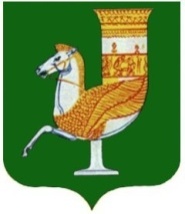 МУНИЦИПАЛЬНЭ ГЪЭПСЫКIЭ ЗИIЭУ «КРАСНОГВАРДЕЙСКЭ РАЙОНЫМ»ИНАРОДНЭ ДЕПУТАТХЭМ Я СОВЕТПринято 28-й сессией Совета народных депутатов муниципального образования «Красногвардейский район» четвертого созыва29 ноября 2019 года № 228Председатель Совета народных депутатовмуниципального образования «Красногвардейский район»______________ А.В. ВыставкинаГлавамуниципального образования «Красногвардейский район»_____________ А.Т. Османовс. Красногвардейское от 29.11.2019 г. № 105Муниципальное образование «Красногвардейский район»                 Муниципальное образование «Красногвардейский район»                 Муниципальное образование «Красногвардейский район»                 Герб муниципального образования                     Герб муниципального образования                     Герб муниципального образования                     СВИДЕТЕЛЬСТВОо занесении на Доску Почета                       муниципального образования Красногвардейский район»СВИДЕТЕЛЬСТВОо занесении на Доску Почета                       муниципального образования Красногвардейский район»СВИДЕТЕЛЬСТВОо занесении на Доску Почета                       муниципального образования Красногвардейский район»фамилия, имя, отчествофамилия, имя, отчествофамилия, имя, отчествоместо работыместо работыместо работыдолжность (род занятий)         должность (род занятий)         должность (род занятий)         Зана основании постановления администрации муниципального образования «Красногвардейский район» от «______» __________________ 20__ года № ______   на основании постановления администрации муниципального образования «Красногвардейский район» от «______» __________________ 20__ года № ______   на основании постановления администрации муниципального образования «Красногвардейский район» от «______» __________________ 20__ года № ______   Главамуниципального образования  «Красногвардейский район»_________________________________подпись, фамилия, имя, отчествоГлавамуниципального образования  «Красногвардейский район»_________________________________подпись, фамилия, имя, отчествоПредседатель Совета народных депутатов муниципального образования                                           «Красногвардейский район» _________________________________подпись, фамилия, имя, отчествоРуководитель___________________________________(должность)_______________________(подпись)__________________________________(инициалы, фамилия)М.П.«____» _____________ 20 ___ г.Руководитель___________________________________(должность)_______________________(подпись)__________________________________(инициалы, фамилия)М.П.«____» _____________ 20 ___ г.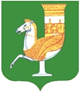 Почетный гражданинмуниципального образования «Красногвардейский район»Российская ФедерацияРеспублика АдыгеяМуниципальное образование «Красногвардейский район»_________________                      (личная подпись) Удостоверение бессрочно на территории муниципального образования «Красногвардейский район».УДОСТОВЕРЕНИЕ № ____________________________________________________(Ф.И.О.)Является Почетным гражданином муниципального образования «Красногвардейский район»». Звание присвоено решением Совета народных депутатов муниципального образования «Красногвардейский район»  от _________________ № _______.Глава муниципального образования «Красногвардейский район»                   __________________ _________________Председатель Совета народных депутатовмуниципального образования«Красногвардейский район»                   __________________ _________________Герб муниципального образования                     Герб муниципального образования                     ЩЫТХЪУ ТХЫЛЪЩЫТХЪУ ТХЫЛЪПОЧЕТНАЯ ГРАМОТАмуниципального образования Красногвардейский район»ПОЧЕТНАЯ ГРАМОТАмуниципального образования Красногвардейский район»